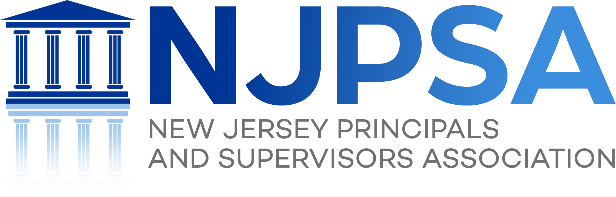 2020-2021 Student Leadership Scholarship ApplicationCompleted application & all supporting documents must be received via email by Thursday, March 11, 2021  (NO EXCEPTIONS)Eligibility is limited to graduating high school seniors who have demonstrated leadership for participation in community or school activities other than athletics.Only 1  Application Per High School To Be Submitted To NJPSA by the School PrincipalNominated Student:                                                  (please type in fields)Home Address: Home Phone:  Student Email:School County:   School District:High School:Principal's Full Name: Please scan & email the following 5 items together, in designated order, in one complete scan to KLAFATA@NJPSA.ORGTitle the Scan with Student’s complete name.  Subject line of email- “Scholarship app Students name”Application (Download, complete, scan & email as 1st page with additional requested documents)Student's Essay - One Page   Students full name to be on essay   Topic: "My Leadership Role"Student ResumePrincipal Recommendation letterActivity Advisor Recommendation letterDO NOT INCLUDE TRANSCRIPTS Please provide the full name of your local newspaperNewspaper:	Address:Phone/Fax/Email:	If student’s parent/guardian is a NJPSA member, please complete:NJPSA ID#Name:Only selected applicants will be notified.  Application not to be shared outside of school it is sent to and not for public posting.